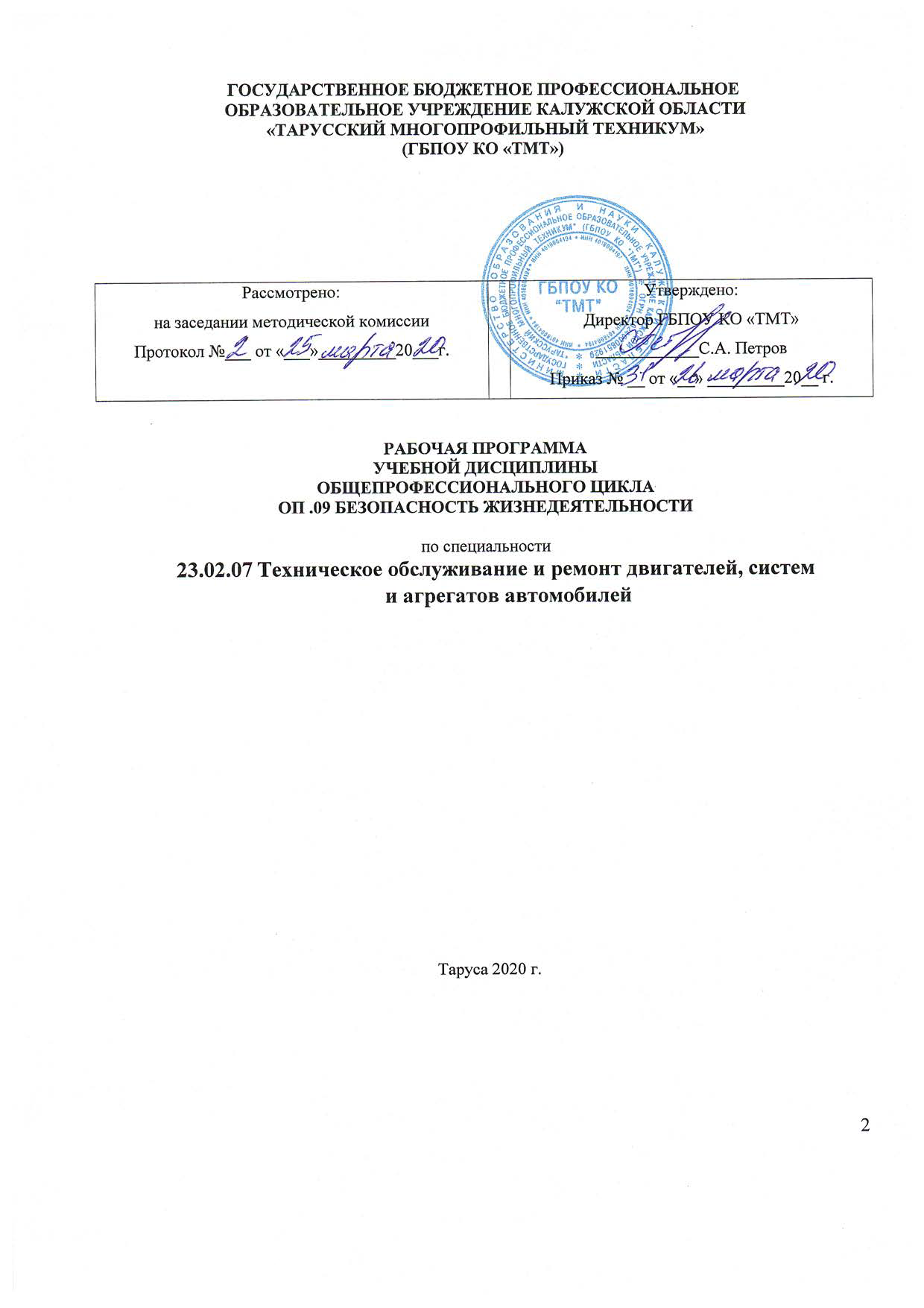 СОДЕРЖАНИЕОБЩАЯ ХАРАКТЕРИСТИКА РАБОЧЕЙ ПРОГРАММЫСТРУКТУРА И СОДЕРЖАНИЕ УЧЕБНОЙ ДИСЦИПЛИ-КОНТРОЛЬ И ОЦЕНКА РЕЗУЛЬТАТОВ ОСВОЕНИЯ3ОБЩАЯ ХАРАКТЕРИСТИКА РАБОЧЕЙ ПРОГРАММЫ УЧЕБНОЙ ДИСЦИПЛИНЫ ОП.09 БЕЗОПАСНОСТЬ ЖИЗНЕДЕЯТЕЛЬНОСТИ1.1. Место дисциплины в структуре основной профессиональной образовательной программы: общепрофессиональный цикл.Учебная дисциплина имеет практическую направленность и имеет межпредметные связиобщепрофессиональными дисциплинами ОП.02 Техническая механика, ОП.03 Элек-тротехника и электроника, ОП. 08 Охрана труда, ОП 06 Информационные технологии в профессиональной деятельности1.2. Цель и планируемые результаты освоения дисциплины:оказывать первую помощь по-сти, родственные специальностям СПО;страдавшим.- порядок и правила оказания первойпомощи пострадавшим.4СТРУКТУРА И СОДЕРЖАНИЕ УЧЕБНОЙ ДИСЦИПЛИНЫОбъем учебной дисциплины и виды учебной работы52.2. Тематический план и содержание учебной дисциплины ОП.12 Безопасность жизнедеятельностиХарактеристики уровня освоения учебного материала используются следующие обозначения:1 - ознакомительный (узнавание ранее изученных объектов, свойств);2 - репродуктивный (выполнение деятельности по образцу, инструкции или под руководством);3 - продуктивный (планирование и самостоятельное выполнение деятельности, решение проблемных задач)10УСЛОВИЯ РЕАЛИЗАЦИИ ПРОГРАММЫ УЧЕБНОЙ ДИСЦИПЛИНЫ3.1. Материально-техническое оснащение.Для реализации программы учебной дисциплины предусмотрен кабинет «Безопас-ность жизнедеятельности и охраны труда», оснащенный оборудованием:рабочее место преподавателя;рабочие места по количеству обучающихся;комплекты индивидуальных средств защиты;робот-тренажёр для отработки навыков первой доврачебной помощи;контрольно-измерительные приборы и приборы безопасности;огнетушители порошковые (учебные);огнетушители пенные (учебные);огнетушители углекислотные (учебные);устройство отработки прицеливания;учебные автоматы АК-74;винтовки пневматические;медицинская аптечка с техническими средствами обучения:компьютер;проектор;экран;войсковой прибор химической разведки (ВПХР);рентгенметр ДП-5В;3.2. Информационное обеспечение реализации программыДля реализации программы библиотечный фонд образовательной организации имеет печатные и /или электронные образовательные и информационные ресурсы, рекомендуемые для использования в образовательном процессе3.2.1. Печатные изданияКосолапова, Н.В. Безопасность жизнедеятельности: учеб. для СПО. - / Н.В. Ко-солапова, Н.А. Прокопенко, Е.Л. Побежимова. – М.: ИЦ Академия, 2016.3.2.2. Электронные издания (электронные ресурсы)Культура безопасности жизнедеятельности. [Электронный ресурс] / Министер-ство Российской Федерации по делам гражданской обороны, чрезвычайным ситуациям и ликвидациям последствий стихийных бедствий: сайт // Режим доступа: http://www.culture.mchs.gov.ru/testing/?SID=4&ID=5951.Портал  МЧС  России  [Электронный  ресурс]:  сайт  //  Режим  досту-па:.http://www.mchs.gov.ru/.Энциклопедия  безопасности  жизнедеятельности  [Электронный  ресурс].  ––URL:http://bzhde.ru.Официальный сайт МЧС РФ [Электронный ресурс]. – URL: http://www.mchs.gov.ru.Безопасность в техносфере [Электронный ресурс]. – URL: http://www.magbvt.ru.База данных информационной системы «Единое окно доступа к образователь-ным ресурсам» http://window.edu.ru/.11Федеральная государственная информационная система «Национальная элек-тронная библиотека» http://нэб.рф/.Университетская информационная система «РОССИЯ» http://uisrussia.msu.ru/.www.goup32441. narod. ru (сайт: Учебно-методические пособия «Общевойсковаяподготовка». Наставление по физической подготовке в Вооруженных Силах Россий-ской Федерации (НФП-2009).124.КОНТРОЛЬ И ОЦЕНКА РЕЗУЛЬТАТОВ ОСВОЕНИЯ УЧЕБНОЙ ДИСЦИПЛИНЫ15УЧЕБНОЙ ДИСЦИПЛИНЫНЫ3.  УСЛОВИЯ РЕАЛИЗАЦИИ ПРОГРАММЫУЧЕБНОЙ ДИСЦИПЛИНЫКод ПК,УменияЗнанияОКОК 01-11,- организовывать и проводить ме-- принципы обеспечения устойчивости- принципы обеспечения устойчивости- принципы обеспечения устойчивостиПК 1.1-1.3роприятия по защите работающихобъектовэкономики, прогнозированияэкономики, прогнозированияПК 2.1-2.3и населения от негативных воз-развития событий и оценки последствийразвития событий и оценки последствийразвития событий и оценки последствийПК 3.1-3.3действий чрезвычайных ситуаций;при техногенных чрезвычайных ситуа-при техногенных чрезвычайных ситуа-при техногенных чрезвычайных ситуа-ПК 4.1-4.3- предпринимать профилактиче-циях и стихийных явлениях, в том числециях и стихийных явлениях, в том числециях и стихийных явлениях, в том числеПК 5.1-5.3- предпринимать профилактиче-циях и стихийных явлениях, в том числециях и стихийных явлениях, в том числециях и стихийных явлениях, в том числеПК 5.1-5.3ские меры для снижения уровняв условиях противодействия терроризмув условиях противодействия терроризмув условиях противодействия терроризмуские меры для снижения уровняв условиях противодействия терроризмув условиях противодействия терроризмув условиях противодействия терроризмуопасностей различного вида и ихкак  серьезной  угрозекак  серьезной  угрозенациональнойпоследствий в профессиональнойбезопасности России;безопасности России;деятельности и быту;- основные виды потенциальных опас-- основные виды потенциальных опас-- основные виды потенциальных опас-- использовать средства индивиду-ностей и их последствия в профессио-ностей и их последствия в профессио-ностей и их последствия в профессио-альной и коллективной защиты отнальной деятельности и быту, принци-нальной деятельности и быту, принци-нальной деятельности и быту, принци-оружия массового поражения;пы снижения вероятности их реализа-пы снижения вероятности их реализа-пы снижения вероятности их реализа-- применять первичные средствации; основы военной службы и обороныции; основы военной службы и обороныции; основы военной службы и обороныпожаротушения; ориентироватьсягосударства;государства;в перечне военно-учетных специ-- задачи и основные мероприятия граж-- задачи и основные мероприятия граж-- задачи и основные мероприятия граж-альностей и самостоятельно опре-данской обороны;данской обороны;делять среди них; родственные- способы защиты населения от оружия- способы защиты населения от оружия- способы защиты населения от оружияполученной специальности;массового поражения;массового поражения;- применять профессиональные-меры пожарной безопасности и прави--меры пожарной безопасности и прави--меры пожарной безопасности и прави-знания в ходе исполнения обязан-ла безопасного поведения при пожарах;ла безопасного поведения при пожарах;ла безопасного поведения при пожарах;ностей военной службы на воин-- организацию и порядок призыва граж-- организацию и порядок призыва граж-- организацию и порядок призыва граж-ских должностях в соответствии сдан на военную службу и поступлениядан на военную службу и поступлениядан на военную службу и поступленияполученной специальностью;на нее в добровольном порядке;на нее в добровольном порядке;на нее в добровольном порядке;- владеть способами бесконфликт-- основные виды вооружения, военной- основные виды вооружения, военной- основные виды вооружения, военнойного общения и саморегуляции втехники  и  специального  снаряжения,техники  и  специального  снаряжения,техники  и  специального  снаряжения,повседневной деятельности и экс-состоящих на вооружении, (оснащении)состоящих на вооружении, (оснащении)состоящих на вооружении, (оснащении)тремальных условиях военнойвоинских  подразделений,  в  которыхвоинских  подразделений,  в  которыхвоинских  подразделений,  в  которыхслужбы;имеютсявоенно-учетныеспециально-Вид учебной работыОбъем в ча-Вид учебной работысахсахОбъем образовательной нагрузки102Обязательная учебная нагрузка68в том числе:теоретическое обучение18практические занятия48Самостоятельная работа34Промежуточная аттестациязачет2НаименованиеОбъ-Уро-Осваивае-разделов и темСодержание учебного материала и формы организации деятельности обучающихсяем ввеньмые эле-часахосвое-менты ком-нияпетенцийРаздел 1. Чрезвычайные ситуации мирного и военного времени. Организация защиты населения иРаздел 1. Чрезвычайные ситуации мирного и военного времени. Организация защиты населения иРаздел 1. Чрезвычайные ситуации мирного и военного времени. Организация защиты населения итерриторий в чрезвычайных ситуацияхтерриторий в чрезвычайных ситуацияхтерриторий в чрезвычайных ситуацияхТема 1.1.Содержание учебного материала12ОК 01-11,Нормативно-ПК 1.1-1.3Нормативно-Правовые основы организации защиты населения РФ от чрезвычайных ситуаций мирного вре-ПК 1.1-1.3правовая базамени. Федеральные законы: “О защите населения и территорий от чрезвычайных ситуаций при-ПК 2.1-2.3безопасностиродного и техногенного характера”, “О пожарной безопасности”, “О радиационной безопасностиПК 3.1-3.3жизнедеятель-населения”, “О гражданской обороне”; нормативно- правовые акты: Постановление Правитель-ПК 4.1-4.3ностиства РФ “О единой государственной системе предупреждения и ликвидации чрезвычайных си-ПК 5.1-5.3туаций”, “О государственном надзоре и контроле за соблюдением законодательства РФ о трудеи охране труда”, “О службе охраны труда”, “О Федеральной инспекции труда”. Государствен-ные органы по надзору и контролю, их функции по защите населения и работающих гражданРФ.Практические занятия-Самостоятельная работа-Тема 1.2.Содержание учебного материала12ОК 01-11,Основные видыПК 1.1-1.3Основные видыПричины возникновения чрезвычайных ситуаций. Термины и определения основных понятийПК 1.1-1.3потенциальныхПричины возникновения чрезвычайных ситуаций. Термины и определения основных понятийПК 2.1-2.3потенциальныхчрезвычайных ситуаций. Общая характеристика ЧС природного происхождения. КлассификацияПК 2.1-2.3опасностей и ихчрезвычайных ситуаций. Общая характеристика ЧС природного происхождения. КлассификацияПК 3.1-3.3опасностей и ихЧС природного происхождения. Общая характеристика ЧС техногенного происхождения. Клас-ПК 3.1-3.3последствияЧС природного происхождения. Общая характеристика ЧС техногенного происхождения. Клас-ПК 4.1-4.3последствиясификация техногенных ЧС. Последствия ЧС для человека, производственной и бытовой среды.ПК 4.1-4.3сификация техногенных ЧС. Последствия ЧС для человека, производственной и бытовой среды.ПК 5.1-5.3Современные средства поражения и их поражающие факторы. Оружие массового поражения:ПК 5.1-5.3Современные средства поражения и их поражающие факторы. Оружие массового поражения:ядерное, биологическое, химическое. Меры безопасности населения, оказавшегося на террито-рии военных действий.Практические занятия43Практическая работа №1 Основные способы пожаротушения и различные виды огнегасящихвеществ.Самостоятельная работа-6Тема 1.3.Содержание учебного материала12ОК 01-11,ПринципыПК 1.1-1.3ПринципыПонятие устойчивости объекта экономики. Факторы, определяющиеПК 1.1-1.3обеспеченияусловия функционирования технических систем и бытовых объектов. Принципы обеспеченияПК 2.1-2.3устойчивостиустойчивости объектов экономики в условиях противодействия терроризму как серьезной угрозеПК 3.1-3.3объектов эко-национальной безопасности России.ПК 4.1-4.3номикиПК 5.1-5.3номикиПрактические занятия-ПК 5.1-5.3Самостоятельная работа-Тема 1.4. Граж-Содержание учебного материала12ОК 01-11,данская оборо-ПК 1.1-1.3данская оборо-Гражданская оборона, основные понятия и определения, задачи гражданской обороны. Структу-ПК 1.1-1.3на. Единая го-ра и органы управления гражданской обороной. План гражданской обороны на предприятии.ПК 2.1-2.3сударственнаяМероприятия гражданской обороны. Организация гражданской обороны в образовательном уч-ПК 3.1-3.3система преду-реждении, ее предназначение. РСЧС, история ее создания, предназначение, структура, задачи,ПК 4.1-4.3преждения ирешаемые по защите населения от чрезвычайных ситуаций.ПК 5.1-5.3ликвидацииликвидацииПрактические занятия-чрезвычайныхчрезвычайныхСамостоятельная работа-ситуаций(РСЧС).Тема 1.5.Содержание учебного материала12ОК 01-11,ОповещениеПК 1.1-1.3ОповещениеОповещение и информирование населения об опасностях, возникающих в чрезвычайных ситуа-ПК 1.1-1.3и информиро-циях военного и мирного времени.ПК 2.1-2.3ваниеПК 3.1-3.3ваниеПрактические занятия43ПК 3.1-3.3населения вПК 4.1-4.3населения вПрактическая работа №2 Отработка действий работающих и населения при эвакуации.ПК 4.1-4.3условиях ЧСПК 5.1-5.3условиях ЧССамостоятельная работа-ПК 5.1-5.3Самостоятельная работа-Тема 1.6.Содержание учебного материала12ОК 01-11,ИнженернаяПК 1.1-1.3ИнженернаяМероприятия по защите населения. Организация инженерной защитыПК 1.1-1.3и индивидуаль-населения от поражающих факторов чрезвычайных ситуаций мирного и военного времени. За-ПК 2.1-2.3наящитные сооружения гражданской обороны. Основное предназначение защитных сооруженийПК 3.1-3.3защита. Видыгражданской обороны. Виды защитных сооружений. Правила поведения в защитных сооружени-ПК 4.1-4.3защитныхях. Санитарная обработка людей после пребывания их в зонах заражения.ПК 5.1-5.3сооружений исооружений иПрактические занятия43правила пове-правила пове-Практическая работа №3 Действия населения при ЧС военного характера.7дения вСамостоятельная работа-нихРаздел 2. Основы военной службы и обороны государстваРаздел 2. Основы военной службы и обороны государстваРаздел 2. Основы военной службы и обороны государстваТема 2.1.Содержание учебного материала12ОК 01-11,НациональнаяПК 1.1-1.3НациональнаяНациональные интересы РФ. Принципы обеспечение военной безопасности. Основы обороныПК 1.1-1.3безопасностьгосударства. Организация обороны государства.ПК 2.1-2.3РФПК 3.1-3.3РФПрактические занятия-ПК 3.1-3.3ПК 4.1-4.3Самостоятельная работа-ПК 4.1-4.3ПК 5.1-5.3Тема 2.2.Содержание учебного материала12ОК 01-11,Боевые тради-ПК 1.1-1.3Боевые тради-Понятия патриотизм, Родина, честь, совесть, мораль, воинский долг. Боевое товарищество. Бое-ПК 1.1-1.3ции ВС. Симво-вое знамя, Знамя воинской части, Знамя Победы.ПК 2.1-2.3лы воинскойПК 3.1-3.3лы воинскойПрактические занятия-ПК 3.1-3.3честиПК 4.1-4.3честиСамостоятельная работа-ПК 4.1-4.3ПК 5.1-5.3ТемаСодержание учебного материала12ОК 01-11,2.3.Функции иПК 1.1-1.32.3.Функции иВС РФ. Комплектование и руководство ВС. Основные задачи ВС. Приоритетные направленияПК 1.1-1.3основные зада-военно-технического обеспечения безопасности России. Структура ВС.ПК 2.1-2.3чи, структураПК 3.1-3.3чи, структураПрактические занятия-ПК 3.1-3.3современныхПК 4.1-4.3современныхСамостоятельная работа-ПК 4.1-4.3ВС РФСамостоятельная работа-ПК 5.1-5.3ВС РФПК 5.1-5.3ТемаСодержание учебного материала12ОК 01-11,2.4.ПорядокПК 1.1-1.32.4.ПорядокФЗ "О воинской обязанности и военной службе". Порядок призыва иПК 1.1-1.3прохожденияпрохождения военных сборов. Назначение на воинские должности. Устав внутренней службы.ПК 2.1-2.3военной службыУстав гарнизонной и караульной служб.ПК 3.1-3.3Тема 2.5.Требования к контрактнику. Правила заключения контракта. Медицинское освидетельствова-ПК 4.1-4.3Прохождениение. Воинские должности, предусматривающие службу по контракту. Причины введения аль-ПК 5.1-5.3военной службытернативной гражданской службы. ФЗ "Об альтернативной гражданской службе". Порядок про-по контрактухождения службы.АльтернативнаяАльтернативнаяПрактические занятия43гражданскаягражданскаяПрактическая работа № 4 Изучение Устава внутренней службы.службаслужбаСамостоятельная работа-Самостоятельная работа-8Тема 2.6.Содержание учебного материала12ОК 01-11,Права и обязан-ПК 5.1-5.3Права и обязан-Социально-экономические, политические, личные права и свободы. Статус военнослужащего.ПК 5.1-5.3ностиСоциально-экономические, политические, личные права и свободы. Статус военнослужащего.ностиВоинская дисциплина и ответственность.военнослужа-Воинская дисциплина и ответственность.военнослужа-Практические занятия-щихПрактические занятия-щихСамостоятельная работа-Самостоятельная работа-Тема 2.7.Содержание учебного материала12ОК 01-11,Строевая подго-ПК 5.1-5.3Строевая подго-Строй и управление им. Виды строя. Строевые приемы и движение без оружия. Воинское при-ПК 5.1-5.3товкаветствие.Практические занятия43Практическая работа №5 Отработка строевых приемов и движения без оружия.Самостоятельная работа-Тема 2.8.Содержание учебного материала12ОК 01-11,Огневая подго-ПК 5.1-5.3Огневая подго-Назначение и боевые свойства автомата Калашникова. Неполная сборка-разборка автомата.ПК 5.1-5.3товкатовкаПолная сборка-разборка. Уход за автоматом. Правила стрельбы из автомата.Практические занятия43Практическая работа №6 Отработка положений для стрельбы.Самостоятельная работа-Раздел 3. Основымедицинских знаний и здорового образа жизниТема 3.1.Содержание учебного материала12ОК 01-11,Общие правилаПК 1.1-1.3оказания первойПК 2.1-2.3оказания первойСущность оказания первой помощи пострадавшим. Принципы оказания ПП.ПК 2.1-2.3доврачебнойПК 3.1-3.3доврачебнойПоследовательность действий при оказании ПП. Мероприятия ПП. Определение признаковПК 3.1-3.3помощижизни. Алгоритм оказания первой доврачебной помощи. Организация транспортировки постра-ПК 4.1-4.3Тема 3.2.давших в лечебные учреждения. Ранения, их виды. Первая медицинская помощь при ранениях.ПК 5.1-5.3Первая меди-Профилактика осложнения ран. Кровотечения, их виды. Первая медицинская помощь при кро-цинскаявотечениях. Способы временной остановки кровотечений. Точки пальцевого прижатия артерий.помощь при ра-Переохлаждение и обморожение. Первая медицинская помощь при остановке сердца. Понятиянениях,клинической смерти и реанимациянесчастных слу-несчастных слу-Практические занятиячаях изаболеванияхзаболеванияхПрактическая работа №7 Приемы искусственной вентиляции легких и непрямого массажа серд-439ца.Практическая работа №8 Правила наложения повязок на голову, верхние и нижние конечности.Практическая работа №8 Правила наложения повязок на голову, верхние и нижние конечности.43Практическая работа №9 Правила наложения кровоостанавливающего жгута.43Практическая работа №10 Правила проведения непрямого массажа сердца и искусственной вен-Практическая работа №10 Правила проведения непрямого массажа сердца и искусственной вен-43тиляции легких.Практическая работа №11 Разработка ситуационных задач и составление алгоритма действийПрактическая работа №11 Разработка ситуационных задач и составление алгоритма действий43при оказании первой медицинской помощи при травмах на производственном участке.Самостоятельная работа-Раздел 4. Производственная безопасностьРаздел 4. Производственная безопасностьТема 4.1.Содержание учебного материала12ОК 01-11,ФормированиеПК 1.1-1.3ФормированиеМикроклимат производственных помещений. Влияние на организм человека химических ве-Микроклимат производственных помещений. Влияние на организм человека химических ве-ПК 1.1-1.3опасностей вществ, магнитных полей, электромагнитных излучений, инфракрасного и лазерного излучения.ществ, магнитных полей, электромагнитных излучений, инфракрасного и лазерного излучения.ПК 2.1-2.3производствен-Электроопасность на производстве. Опасности автоматизированных процессов.ПК 3.1-3.3ной средеПК 4.1-4.3ной средеПрактические занятия43ПК 4.1-4.3ПК 5.1-5.3Практическая работа №12 Взрывоопасность как травмирующий фактор производственной сре-Практическая работа №12 Взрывоопасность как травмирующий фактор производственной сре-ПК 5.1-5.3ды.Самостоятельная работа-ТемаСодержание учебного материала12ОК 01-11,4.2.ТехническиеПК 1.1-1.34.2.ТехническиеПроизводственная вентиляция. Требования к искусственному производственному освещению.Производственная вентиляция. Требования к искусственному производственному освещению.ПК 1.1-1.3методы и сред-Производственная вентиляция. Требования к искусственному производственному освещению.Производственная вентиляция. Требования к искусственному производственному освещению.ПК 2.1-2.3методы и сред-Средства и методы защиты от шума и вибрации. Защита от опасности поражения током.Средства и методы защиты от шума и вибрации. Защита от опасности поражения током.ПК 2.1-2.3ства защиты че-Средства и методы защиты от шума и вибрации. Защита от опасности поражения током.Средства и методы защиты от шума и вибрации. Защита от опасности поражения током.ПК 3.1-3.3ства защиты че-Практические занятия-ПК 3.1-3.3ловека на про-ПК 4.1-4.3ловека на про-Самостоятельная работа-ПК 4.1-4.3изводствеСамостоятельная работа-ПК 5.1-5.3Промежуточнаяаттестациязачет2Всего:102Результаты обученияКритерии оценкиМетоды оценкиЗнания:Демонстрирует  знания  норматив-Оценка решенийПринципы обеспечения устой-ных документов в своей профес-ситуационныхчивости объектов экономики,сиональной  деятельности,  демон-задачпрогнозирования развития со-стрирует готовность к соблюдениюТестированиебытий и оценки последствийдействующего законодательства иУстный опроспри техногенных чрезвычайныхтребований нормативных докумен-Практическиеситуациях и стихийных явлени-тов, в том числеусловиях противо-занятияях, в том числе в условиях про-действия терроризму;Ролевые игрытиводействия терроризму какВладеет информацией об государ-Зачетсерьезной угрозе национальнойственных системах защиты нацио-безопасности России;нальной безопасности России.Основные виды потенциальныхДает характеристику различнымопасностей и их последствия ввидам потенциальных опасностей ипрофессиональной деятельностиперечислять их последствияи быту, принципы снижения ве-роятности их реализации;Основы военной службы и обо-Демонстрирует знания основ воен-роны государства;ной службы т оборон государстваЗадачи и основные мероприятияФормулирует  задачи  и  основныегражданской обороны;мероприятия ГО, перечислять спо-собы защиты населения от ОМП.Способы защиты населения отФормулирует  задачи  и  основныеоружия массового поражения;мероприятия ГО, перечисляет спо-собы защиты населения от ОМП.Меры пожарной безопасности иДемонстрирует знания эффектив-правила безопасного поведенияных превентивных мер для предот-при пожарах;вращения пожароопасных ситуа-ций;Умеет определять пожаро- и взры-во- опасность различных материа-лов.Организацию и порядок призы-Владеет знаниями об организациива граждан на военную службу ии порядке призыва граждан на во-поступления на нее в добро-енную службувольном порядке;Основные виды вооружения,Ориентируется в видах вооруже-военной техники и специально-ния, военной техники и специаль-го снаряжения, состоящих наного снаряжения, состоящих навооружении(оснащении) воин-вооружении (оснащении) воинскихских подразделений, в которыхподразделений, в которых имеются13имеются военно-учетные специ-военно-учетные специальности,альности, родственные специ-родственные специальностям СПОальностям СПО;Порядок и правила оказанияДемонстрирует знания в областипервой помощи пострадавшим.анатомо-физиологическихпоследствий воздействия начеловека травмирующих, вредныхи поражающих факторов;Демонстрирует знания порядка иправил оказания первой помощипострадавшим, в том числе притранспортировкеУмения:Способен разработать алгоритмНаблюдение вОрганизовывать и проводитьдействий организовать и провестипроцессе практи-мероприятия по защите рабо-мероприятия по защите работаю-ческих занятийтающих и населения от негатив-щих и населения от негативныхОценка решенийных воздействий чрезвычайныхвоздействий ЧСситуационныхситуаций;задачЭкспертнаяПредпринимать профилактиче-Владеть мерами по снижениюЭкспертнаяские меры для снижения уровняопасностей различного видаоценкаопасностей различного вида иаудиторной иих последствий в профессио-внеаудиторнойнальной деятельности и быту.работы,ЗачетИспользовать средства индиви-Демонстрирует умения использо-Зачетдуальной и коллективной защи-ватьты от оружия массового пора-средства индивидуальной защиты иженияоцениваетправильность их примененияПрименять первичные средстваДемонстрирует умения пользовать-пожаротушениясяпервичными средствами пожаро-тушения и оценивает правильностьих примененияОриентироваться в перечне во-Отличает виды вооруженных сил,енно-учетных специальностей иориентируется в перечне военно-самостоятельно определять сре-учетных специальностей.ди них родственные получен-ной специальностиВладеть способами бескон-Демонстрирует владение особенно-фликтного общения и саморегу-стями бесконфликтного поведенияляции в повседневной деятель-в повседневной деятельности, в ус-ности и экстремальных услови-ловиях  ЧС  мирного  и  военногоях военной службывремен14Оказывать первую помощь по-Демонстрируетумения  оказыватьстрадавшим.первуюпомощь пострадавшим;помощь пострадавшим;В правильнойпоследовательностиосуществляет манипуляции по ока-осуществляет манипуляции по ока-занию первойпомощи.